                  TRIVIS  –  Střední  škola veřejnoprávní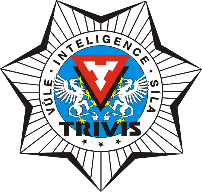                                                Ústí nad Labem, s.r.o. 	                                Máchova 1376 / 3,  400 03 Ústí nad LabemŠkola je zapsána v obchodním rejstříku vedeném                                                                  tel / fax : 472 777 094, mobil: 724 829 246Krajským soudem v Ústí nad Labem,                                                                                              e-mail: usti@trivis.cz          oddíl C, vložka 12884.                                                                                                                     IČO: 25 10 91 89           IZO: 110 018 095PŘIJÍMACÍ ŘÍZENÍ 2019-2020 – DÁLKOVÉ STUDIUMV souladu s ustanovením § 60 odst. 2 a 3 zákona č. 561/2004 Sb., o předškolním, základním, středním, vyšším a jiném vzdělávání stanovila ředitelka školy kritéria přijímacího řízení do 1. ročníku nástavbového studia v 3leté dálkové formě vzdělávání - obor Bezpečnostní služby (kód 68-42-L/51) pro školní rok 2019/2020 takto:Úspěšné ukončení SOU Průměrný prospěch z SOU II. ročník - 2.pololetíIII.ročník - 1.pololetíPrůměrný prospěch 1,00 - 5,00 hodnoceno: 30 - 0 bodů. Maximum bodů je 30. (průměrné prospěchy obou hodnocených pololetí se sečtou a podělí dvěma)do 1,50 = 30 bodůdo 1,60 = 25 bodůdo 1,70 = 20 bodůdo 1,80 = 10 bodůdo 2,00 = 5   bodůJednotná přijímací zkouškaCentrálně zadávané přijímací testy z českého jazyka a matematiky (maximum 50 bodů z každého testu)Pro úspěšné vykonání přijímací zkoušky je minimální součet 20 bodů (dosažené body za český jazyk a matematiku se sčítají).Členství ve Sboru dobrovolných hasičů, účast v tematicky zaměřených kroužcích - 5 bodůUchazeči budou přijati ke studiu podle pořadí nejvyššího počtu bodů sestaveného na základě součtu bodů za jednotlivá kritéria do naplnění kapacity 1. ročníku (30 uchazečů). Při rovnosti celkového počtu bodů rozhodují výsledky centrálně zadávaných testů. Minimální kritérium pro přijetí není stanoveno.Prvních 30 žáků s nejvyšším počtem dosažených bodů bude přijato, další budou vedeni jako náhradníci. V případě, že někdo z přijatých žáků odstoupí, jeho místo zaujme další v pořadí. Při shodném počtu u více uchazečů bude přihlédnuto k průměru známek z maturitních předmětů. 